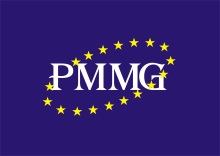 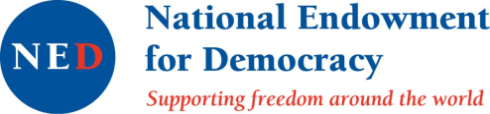 მცირე ინიციატივების მხარდაჭერის პროგრამა„სამცხე-ჯავახეთისა და ქვემო ქართლის რეგიონებში სამოქალაქო საზოგადოებრივი ორგანიზაციების ინსტიტუციური შესაძლებლობების განვითარება“განაცხადის ფორმაგანმცხადებელი ორგანიზაცია:პროექტის სახელწოდება:პროექტის დაწყების თარიღი:პროექტის დასრულების თარიღი:მოთხოვნილი თანხა (ლარში):განაცხადის წარდგენის თარიღი:ორგანიზაციის ხელმძღვანელის ხელმოწერა:ინფორმაცია განმცხადებელი ორგანიზაციის შესახებპროექტის აღწერა    პროექტის შესრულების გეგმაპროექტის ბიუჯეტიპროექტის ბიუჯეტი წარმოდგენილი უნდა იყოს ლარებში. გთხოვთ გაითვალისწინოთ, რომ პროგრამით არ ფინანსდება პროექტის შემსრულებელი პერსონალის ხელფასები.ორგანიზაციის დასახელებამისამართიტელეფონიელ.ფოსტავებ – გვერდიორგანიზაციის ხელმძღვანელი (სახელი, გვარი, ტელეფონი, ელ ფოსტა)ორგანიზაციის მისია / ძირითადი მიზნები / საქმიანობაპროექტის განხორციელების გამოცდილება (ასეთის არსებობის შემთხვევაში)(მიუთითეთ 1-2 ყველაზე წარმატებული პროექტი ან ინიციატივა: დასახელება, ვადები, თანხა, დამფინანსებელი)პროექტის ხელმძღვანელი (სახელი, გვარი, თანამდებობა ორგანიზაციაში)პრობლემის აღწერა და აქტუალურობა(აღწერეთ პრობლემა, რომლის გადაწყვეტასაც ისახავს თქვენი პროექტი და დაასაბუთეთ მისი აქტუალობა)მიზნები/ამოცანები(აღწერეთ პროექტის მიზანი და კონკრეტული ამოცანები, რომელთა მიღწევას ემსახურება პროექტი)განხორციელების გზები(დეტალურად აღწერეთ პროექტის ფარგლებში დაგეგმილი საქმიანობა, რომლებიც დაკავშირებულია პროექტით განსაზღვრული ამოცანების შესრულებასთან)მოსალოდნელი შედეგები(აღწერეთ პროექტის მოსალოდნელი შედეგები, მათი მნიშვნელობა. მიუთითეთ, თუ როგორ აისახება პროექტის შედეგები ორგანიზაციის შემდგომ განვითარებაზე)ღონისძიება/საქმიანობაკვირაკვირაკვირაკვირაკვირაღონისძიება/საქმიანობა1234#ღონისძიების/საქმიანობის დასახელებასაცალო ღირებულებარაოდენობაჯამი1საერთო ჯამი